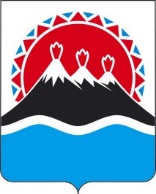 П О С Т А Н О В Л Е Н И ЕПРАВИТЕЛЬСТВАКАМЧАТСКОГО КРАЯ[Дата регистрации] № [Номер документа] г. Петропавловск-КамчатскийО внесении изменений в постановление Правительства Камчатского края от 16.11.2020 № 462-П «Об утверждении порядка предоставления из краевого бюджета субсидий юридическим лицам, осуществляющим деятельность в сфере водоснабжения и водоотведения, на финансовое обеспечение затрат, связанных с погашением кредиторской задолженности по уплате налогов, сборов, страховых взносов (в том числе пеней и штрафов по данным видам платежей»ПРАВИТЕЛЬСТВО ПОСТАНОВЛЯЕТ:1. Внести в постановление Правительства Камчатского края от 16.11.2020 
№ 462-П «Об утверждении порядка предоставления из краевого бюджета субсидий юридическим лицам, осуществляющим деятельность в сфере водоснабжения и водоотведения, на финансовое обеспечение затрат, связанных с погашением кредиторской задолженности по уплате налогов, сборов, страховых взносов (в том числе пеней и штрафов по данным видам платежей)» следующие изменения:1) наименование изложить в следующей редакции:«Об утверждении Порядка предоставления из краевого бюджета субсидии юридическим лицам, осуществляющим деятельность в сфере водоснабжения и водоотведения, на финансовое обеспечение затрат, связанных с погашением кредиторской задолженности по уплате налогов, сборов, страховых взносов (в том числе пеней и штрафов по данным видам платежей)»;2) преамбулу изложить в следующей редакции:«В соответствии со статьей 78 Бюджетного кодекса Российской ФедерацииПРАВИТЕЛЬСТВО ПОСТАНОВЛЯЕТ:»;3) постановляющую часть изложить в следующей редакции:«1. Утвердить Порядок предоставления из краевого бюджета субсидии юридическим лицам, осуществляющим деятельность в сфере водоснабжения и водоотведения, на финансовое обеспечение затрат, связанных с погашением кредиторской задолженности по уплате налогов, сборов, страховых взносов (в том числе пеней и штрафов по данным видам платежей) согласно приложению к настоящему постановлению.2. Настоящее постановление вступает в силу через 10 дней после дня его официального опубликования.»;4) приложение изложить в редакции согласно приложению к настоящему постановлению.2. Настоящее постановление вступает в силу после дня его официального опубликования.Приложение к постановлению Правительства Камчатского краяот [Дата регистрации] № [Номер документа]«Приложение к постановлению Правительства Камчатского краяот 16.11.2020 № 462-ППорядок предоставления из краевого бюджета субсидии юридическим лицам, осуществляющим деятельность в сфере водоснабжения и водоотведения, на финансовое обеспечение затрат, связанных с погашением кредиторской задолженности по уплате налогов, сборов, страховых взносов (в том числе пеней и штрафов по данным видам платежей)1. Общие положения 1. Настоящий Порядок регламентирует порядок предоставления из краевого бюджета субсидии юридическим лицам, осуществляющим деятельность в сфере водоснабжения и водоотведения в Камчатском крае, в целях достижения результатов основного мероприятия 2.12 «Финансовое обеспечение юридическим лицам, осуществляющим деятельность в сфере водоснабжения и водоотведения, затрат, связанных с погашением кредиторской задолженности по уплате налогов, сборов, страховых взносов (в том числе пеней и штрафов по данным видам платежей)» подпрограммы 2 «Чистая вода в Камчатском крае» государственной программы Камчатского края «Энергоэффективность, развитие энергетики и коммунального хозяйства, обеспечение жителей населенных пунктов Камчатского края коммунальными услугами», утвержденной постановлением Правительства Камчатского края от 29.11.2013 № 525-П, на финансовое обеспечение затрат, связанных с погашением предприятиями, осуществляющими деятельность в сфере водоснабжения и водоотведения, кредиторской задолженности по уплате налогов, сборов, страховых взносов (в том числе пеней и штрафов по данным видам платежей) в целях недопущения их банкротства, возникших в связи с оказанием услуг по водоснабжению и водоотведению (далее  – субсидия).2. Министерство жилищно-коммунального хозяйства и энергетики Камчатского края (далее – Министерство) осуществляет функции главного распорядителя бюджетных средств, до которого в соответствии с бюджетным законодательством Российской Федерации как получателя бюджетных средств доведены в установленном порядке лимиты бюджетных обязательств на предоставление субсидии на соответствующий финансовый год и плановый период.Субсидия предоставляется Министерством в пределах лимитов бюджетных обязательств, доведенных в установленном порядке до Министерства.3. Сведения о субсидии размещаются на едином портале бюджетной системы Российской Федерации в информационно-телекоммуникационной сети «Интернет» (далее – единый портал) в разделе «Бюджет» при формировании проекта закона о бюджете (проекта закона о внесении изменений в закон о бюджете).2. Порядок проведения отбора получателей субсидии для предоставления субсидии4.	Субсидия предоставляется путем проведения Министерством отбора получателей субсидии, который проводится в форме запроса предложений (заявок) участников отбора (далее – заявки).5.	Объявление о проведении отбора получателей субсидии (далее – объявление) размещается на едином портале и на странице Министерства официального сайта исполнительных органов государственной власти Камчатского края в информационно-телекоммуникационной сети «Интернет» www.kamgov.ru/minzkh в разделе «Текущая деятельность» (далее – официальный сайт Министерства) в срок до 00 часов 00 минут 1 ноября текущего финансового года.6. Объявление содержит информацию:1)	о дате и времени начала подачи заявок;2)	о дате и времени окончания подачи заявок, которые не могут быть ранее 00 часов 00 минут 31-го календарного дня, следующего за днем размещения объявления;3)	о результате предоставления субсидии, который должен соответствовать результату, указанному в части 35 настоящего Порядка;4)	об обеспечении проведения отбора на официальном сайте Министерства;5)	о необходимости соответствия участников отбора категории и требованиям, установленным частями 7 и 8 настоящего Порядка;6)	о перечне предоставляемых участниками отбора документов, установленных частью 9 настоящего Порядка;7)	о необходимости предоставления заявки на участие в отборе в порядке и по форме, установленной Министерством;8)	о возможности отзыва заявок в соответствии с частью 17 настоящего Порядка;9)	о порядке уведомления участников отбора об отклонении заявок в соответствии с частью 29 настоящего Порядка;10)	о порядке внесения изменений в заявки в соответствии с частью 15 настоящего Порядка;11)	о правилах рассмотрения заявок в соответствии с частями 22 и 23 настоящего Порядка;12)	о порядке предоставления участникам отбора разъяснений положений объявления, даты начала и окончания срока такого предоставления в соответствии с частью 14 настоящего Порядка;13)	о сроках подписания победителем (победителями) отбора соглашения о предоставлении субсидии (далее – соглашение) в соответствии с частью 25 настоящего Порядка;14)	об условиях признания победителя (победителей) отбора уклонившимся (уклонившимися) от заключения соглашения в соответствии с частью 26 настоящего Порядка;15)	о дате размещения результатов отбора на едином портале и на официальном сайте Министерства в соответствии с частью 24 настоящего Порядка.7. К категории получателей субсидии относятся юридические лица, осуществляющие на территории Камчатского края деятельность в сфере водоснабжения и водоотведения с объемом отпущенной воды всем потребителям не менее 15000 тысяч кубических метров и протяженностью обслуживаемых водопроводных сетей не менее 200 километров (далее – получатели субсидии).8. Требования, предъявляемые к участникам отбора:1)	соответствие участника отбора на первое число месяца, в котором он подал в Министерство заявку, следующим требованиям:а) участник отбора не является иностранным юридическим лицом, а также российским юридическим лицом, в уставном (складочном) капитале которого доля участия иностранных юридических лиц, местом регистрации которых является государство или территория, включенные в утверждаемый Министерством финансов Российской Федерации перечень государств и территорий, предоставляющих льготный налоговый режим налогообложения и (или) не предусматривающих раскрытия и предоставления информации при проведении финансовых операций (офшорные зоны) в отношении таких юридических лиц, в совокупности превышает 50 процентов;б) участник отбора не получает средства из краевого бюджета на основании иных нормативных правовых актов Камчатского края на цели, предусмотренные настоящим Порядком;в) в реестре дисквалифицированных лиц отсутствуют сведения о дисквалифицированных руководителе, членах коллегиального исполнительного органа, лице, исполняющем функции единоличного исполнительного органа, главном бухгалтере участника отбора;г) в отношении получателя субсидий возбуждено производство по делу о признании должника несостоятельным (банкротом) по заявлению налоговых органов;2) отсутствие у получателя субсидии неисполненной обязанности по представлению отчетов, предусмотренных частью 44 настоящего Порядка, за предыдущий финансовый год;3) включение получателя субсидий в Перечень системообразующих предприятий и организаций, имеющих региональное значение и оказывающих существенное влияние на экономику, занятость населения и социальную стабильность в Камчатском крае.9. Заявка оформляется по форме, утвержденной Министерством, и должна содержать:1) следующие сведения и документы об участнике отбора, подавшем заявку:а) полное наименование, сведения об организационно-правовой форме, о месте нахождения, об адресе места нахождения, адресе электронной почты, идентификационный номер налогоплательщика (при наличии) учредителей, членов коллегиального исполнительного органа, лица, исполняющего функции единоличного исполнительного органа участника отбора;б) документ, подтверждающий полномочия лица на осуществление действий от имени участника отбора (в случае, если заявление подписано лицом, не имеющим права действовать без доверенности от имени участника отбора);в) согласие на размещение информации на едином портале и официальном сайте Министерства об участнике отбора, о подаваемой участником отбора заявке, о размере предоставляемой участнику отбора субсидии по результатам отбора, иной информации об участнике отбора, связанной с соответствующим отбором;2)	справку, подписанную руководителем участника отбора, подтверждающую, что участник отбора соответствует условиям, установленным пунктом 1 части 8 настоящего Порядка;3) справку налогового органа о размере кредиторской задолженности по налогам, сборам, страховым взносам (в том числе пеням и штрафам по данным видам платежей) получателя субсидий, по состоянию на первое число месяца обращения налоговых органов в суд с исковым заявлением о признании получателя субсидий банкротом;4) копию определения суда о возбуждении в отношении получателя субсидий производства по делу о признании должника несостоятельным (банкротом) по заявлению налоговых органов.10. Документы, представленные участником отбора, подлежат регистрации в день поступления в Министерство.11. Министерство не вправе требовать от участника отбора иных сведений и документов, кроме сведений и документов, предусмотренных частью 9 настоящего Порядка.12.	Министерство в течение трех рабочих дней со дня получения документов, указанных в части 9 настоящего Порядка, запрашивает в отношении участника отбора:1) сведения из Единого государственного реестра юридических лиц. Участники отбора вправе представить в Министерство выписку из Единого государственного реестра юридических лиц самостоятельно;2) информацию о соответствии участника отбора требованиям подпункта «б» пункта 1 части 8 настоящего Порядка в исполнительных органах государственной власти Камчатского края.13. Участник отбора вправе подать только одну заявку. 14. Не позднее чем за пять рабочих дней до даты окончания срока подачи заявок любое заинтересованное лицо вправе направить в Министерство запрос о разъяснении положений объявления (далее – запрос) с указанием адреса электронной почты для направления ответа.Министерство в течение трех рабочих дней со дня поступления запроса обязано направить разъяснения положений объявления на адрес электронной почты, указанный в запросе. Разъяснение указанной документации (положений объявления) по отбору не должно изменять ее (их) суть. Запросы, поступившие позднее чем за пять рабочих дней до даты окончания срока подачи заявок, не подлежат рассмотрению Министерством, о чем Министерство уведомляет лицо, направившее запрос.15. Участник отбора, подавший заявку, вправе изменить или отозвать заявку с соблюдением требований, установленных настоящим Порядком.16. Внесение изменений в заявку возможно до истечения срока подачи заявки путем направления необходимых сведений в Министерство.17. Заявка может быть отозвана в срок не позднее двух рабочих дней до окончания срока приема заявок. Отзыв заявки осуществляется путем направления в Министерство уведомления об отзыве заявки.18. В случае, если дата окончания приема заявок выпадает на выходной, нерабочий праздничный день или нерабочий день, то срок окончания приема заявок переносится на ближайший следующий за ним рабочий день.19.	В случае, если в пределах срока подачи заявок подана единственная заявка на участие в отборе или не подано ни одной такой заявки, отбор признается несостоявшимся.20. В случае если отбор признан несостоявшимся на основании отсутствия заявок, а также в случае, предусмотренном частью 26 настоящего Порядка, Министерство вправе объявить процедуру отбора повторно.21. В случае если отбор признан несостоявшимся в связи с подачей единственной заявки и участник отбора, подавший такую заявку, соответствует категории и требованиям, установленным частями 7 и 8 настоящего Порядка, то он признается победителем отбора.22. Министерство в срок до 00 часов 00 минут десятого рабочего дня со дня завершения отбора рассматривает заявки, проверяет на полноту и достоверность содержащиеся в них сведения, проверяет участника отбора на соответствие категории и требованиям, установленным частями 7 и 8 настоящего Порядка, и завершает процедуру отбора одним из следующих действий:1)	выявляет победителя (победителей) отбора. В течение десяти рабочих дней со дня принятия такого решения направляет победителю (победителям) отбора проект соглашения в двух экземплярах для подписания посредством почтового отправления, или на адрес электронной почты, или иным способом, обеспечивающим подтверждение получения указанного проекта победителем (победителями).2)	признает отбор несостоявшимся по основаниям, указанным в части 19 настоящего Порядка;3)	направляет участнику отбора, признанному победителем отбора в соответствии с частью 21 настоящего Порядка, проект соглашения в двух экземплярах для подписания в порядке, предусмотренном пунктом 1 настоящей части.23.	Победителем (победителями) отбора признается (признаются) участник (участники) отбора, чья (чьи) заявка (заявки) соответствует (соответствуют) требованиям, установленным частью 9 настоящего Порядка, а участник (участники) отбора при этом соответствует (соответствуют) категории и требованиям, установленным частями 7 и 8 настоящего Порядка.24. Министерство в срок не позднее десяти рабочих дней со дня завершения отбора размещает на едином портале и на официальном сайте Министерства информацию о результатах отбора, включающую: 1)	дату, время и место проведения рассмотрения заявок;2)	информацию об участниках отбора, заявки которых были рассмотрены;3)	информацию об участниках отбора, заявки которых были отклонены, с указанием причин их отклонения, в том числе положений объявления, которым не соответствуют такие заявки;4)	информацию о размере субсидии, предоставляемой победителям отбора.25. Победитель отбора, которому направлен для подписания проект соглашения в двух экземплярах, в течение пяти рабочих дней со дня получения проекта соглашения подписывает его и возвращает в Министерство два экземпляра проекта соглашения.26. В случае нарушения победителем отбора порядка подписания соглашения, установленного настоящим Порядком, или в случае наличия недостоверных сведений в проекте соглашения победитель отбора признается уклонившимся от заключения соглашения.27. Министерство в течение пяти рабочих дней со дня получения двух экземпляров проекта соглашения подписывает их со своей стороны. В течение пяти рабочих дней со дня подписания Министерство направляет один экземпляр соглашения победителю отбора (почтовым отправлением с уведомлением на почтовый адрес победителя отбора, нарочно или иным способом, обеспечивающим подтверждение получения соглашения победителем) и издает приказ о перечислении субсидии.28. Основаниями отклонения заявки являются:1)	несоответствие участника отбора категории и требованиям, установленным частями 7 и 8 настоящего Порядка;2)	несоответствие представленных участником отбора документов требованиям, установленным частью 9 настоящего Порядка;3)	непредставление или представление не в полном объеме участником отбора документов, указанных в части 9 настоящего Порядка;4)	наличие в представленных участником отбора документах недостоверных сведений, в том числе информации о месте нахождения и адресе участника отбора;5)	подача участником отбора заявки после даты и (или) времени, определенных для подачи заявок.29.	В случае отклонения заявки (заявок) Министерство в течение пяти рабочих дней со дня принятия решения об отклонении заявки (заявок) направляет посредством почтового отправления, или на адрес электронной почты, или иным способом, обеспечивающим подтверждение получения, участнику отбора (участникам отбора) уведомление (уведомления) об отклонении заявки (заявок) с указанием оснований принятия такого решения в соответствии с частью 28 настоящего Порядка.3. Условия и порядок предоставления субсидии30.	Субсидия предоставляется на основании соглашения. Соглашение заключается один раз на финансовый год.31.	Соглашение, дополнительное соглашение к нему, в том числе дополнительное соглашение о расторжении соглашения (при необходимости), заключаются в соответствии с типовой формой, утвержденной Министерством финансов Камчатского края.32. Обязательными условиями предоставления субсидии, включаемыми в соглашение, являются:1) запрет приобретения получателем субсидии, а также иными юридическими лицами, получающими средства на основании договоров, заключенных с ним, за счет полученных средств субсидии иностранной валюты, за исключением операций, осуществляемых в соответствии с валютным законодательством Российской Федерации при закупке (поставке) высокотехнологичного импортного оборудования, сырья и комплектующих изделий, а также связанных с достижением целей предоставления этих средств иных операций, определенных настоящим Порядком;2) согласование новых условий соглашения или заключение дополнительного соглашения о расторжении соглашения при недостижении согласия по новым условиям в случае уменьшения Министерству ранее доведенных лимитов бюджетных обязательств, приводящего к невозможности предоставления субсидии в размере, определенном в соглашении;3) согласие получателя субсидии, а также лиц, получающих средства на основании договоров, заключенных с получателем субсидии (за исключением государственных (муниципальных) унитарных предприятий, хозяйственных товариществ и обществ с участием публично-правовых образований в их уставных (складочных) капиталах, а также коммерческих организаций с участием таких товариществ и обществ в их уставных (складочных) капиталах), на осуществление в отношении них проверки Министерством и органом государственного финансового контроля за соблюдением целей, условий и порядка предоставления субсидии;33. Размер субсидии, предоставляемой получателям субсидии на цели, указанные в части 1 настоящего Порядка, определяется в размере кредиторской задолженности по налогам, сборам, страховым взносам (в том числе пеням и штрафам по данным видам платежей) получателя субсидии, по состоянию на первое число месяца обращения налоговых органов в суд с исковым заявлением о признании получателя субсидии банкротом, на основании справки налогового органа.34. Министерство в соответствии с соглашением перечисляет средства субсидии на расчетный счет получателя субсидии, открытый в кредитной организации, реквизиты которого указаны в соглашении, в течение десяти рабочих дней со дня издания приказа о предоставлении субсидии.35. Результатами предоставления субсидии являются:1) погашение кредиторской задолженности по уплате налогов, сборов, страховых взносов (в том числе пеней и штрафов по данным видам платежей);2) прекращение производства по делу о признании должника - получателя субсидии несостоятельным (банкротом), возбужденного по заявлению налоговых органов.36. Значения результатов предоставления субсидии устанавливаются соглашением.37. Получатели субсидии обязаны направлять средства субсидии на цели, указанные в части 1 настоящего Порядка.38. Остатки неиспользованных в отчетном финансовом году субсидии (остатки субсидии) могут использоваться получателями субсидии в очередном финансовом году на цели, указанные в части 1 настоящего Порядка, при принятии Министерством по согласованию с Министерством финансов Камчатского края, в порядке, определенном Правительством Камчатского края, решения о наличии потребности в указанных средствах и включении соответствующих положений в соглашение.В случае отсутствия решения, указанного в абзаце первом настоящей части, остатки субсидии (за исключением субсидии, предоставленной в пределах суммы, необходимой для оплаты денежных обязательств получателей субсидии, источником финансового обеспечения которых являются указанные субсидии), неиспользованных в отчетном финансовом году, подлежат возврату в краевой бюджет на лицевой счет Министерства не позднее 15 февраля очередного финансового года.39. В случае невозможности предоставления в текущем финансовом году субсидии в связи с недостаточностью лимитов бюджетных обязательств, доведенных в установленном порядке до Министерства на цели, указанные в части 1 настоящего Порядка, субсидии предоставляются в очередном финансовом году получателю субсидии, соответствующему категории, требованиям и условиям, установленным настоящим Порядком, без повторного прохождения отбора. Соглашение заключается на обеспеченный лимитами бюджетных обязательств период (на соответствующий финансовый год и плановый период).40. В случае, указанном в части 39 настоящего Порядка, Министерство в срок до 1 февраля очередного финансового года, но не ранее доведенных лимитов бюджетных обязательств, направляет получателю субсидии подписанный со своей стороны проект соглашения в двух экземплярах посредством почтового отправления или на адрес электронной почты или иным способом, обеспечивающим подтверждение получения указанного проекта соглашения получателем субсидии.41. Получатель субсидии, которому направлен для подписания проект соглашения, в течение пяти рабочих дней со дня получения проекта соглашения подписывает и возвращает в Министерство для подписания.42. В случае невыполнения получателем субсидии порядка подписания соглашения, установленного частью 41 настоящего Порядка, или в случае наличия недостоверных сведений в проекте соглашения получатель субсидии признается уклонившимся от заключения соглашения.43. Министерство заключает с получателем субсидии соглашение в срок, не позднее пяти рабочих дней со дня получения подписанного с его стороны проекта соглашения и направляет один экземпляр соглашения в адрес получателя субсидии посредством почтового отправления или нарочно.4. Требования к отчетности получателя субсидии44. Получатель субсидии представляет в Министерство отчетность по формам, определенным в соответствии с типовой формой соглашения, утвержденной Министерством финансов Камчатского края, в порядке, установленном соглашением:1)	отчет о достижении результатов предоставления субсидии – в срок не позднее 1 февраля года, следующего за годом предоставления субсидии;2)	отчет об осуществлении расходов получателя субсидии, источником финансового обеспечения которых является субсидия – в срок, не позднее последнего числа месяца, следующего за месяцем предоставления субсидии и копии документов, подтверждающих оплату обязательств в целях исполнения которых была предоставлена субсидия.45. Министерство как получатель бюджетных средств вправе устанавливать в соглашении сроки и формы предоставления получателем субсидии дополнительной отчетности.5. Осуществление контроля за соблюдениемусловий и порядка предоставления субсидии и ответственностьза их нарушение46. Министерство и органы государственного финансового контроля осуществляют обязательную проверку (мониторинг) соблюдения получателями субсидии условий и порядка предоставления субсидии.47. В случае выявления, в том числе по фактам проверок, проведенных Министерством и органом государственного финансового контроля, нарушения условий и порядка предоставления субсидии, а также в случае выявления недостижения значений показателей результатов, установленных при предоставлении субсидии, получатели субсидии обязаны возвратить средства субсидии в краевой бюджет в следующем порядке и сроки:1) в случае выявления нарушения органом государственного финансового контроля – на основании представления и (или) предписания органа государственного финансового контроля в сроки, указанные в представлении и (или) предписании;2) в случае выявления нарушения Министерством – в течение двадцати рабочих дней со дня получения требования Министерства.48. Письменное требование о возврате субсидии направляется Министерством в течение пяти рабочих дней со дня выявления нарушений, указанных в части 47 настоящего Порядка.49. Получатели субсидии обязаны возвратить средства субсидии в следующих размерах:1) в случае нарушения условий, целей и порядка предоставления субсидии – в полном объеме;2) в случае недостижения значений результатов предоставления субсидии – в размере, определяемом по формуле:Vi = Si – Di, где:Vi – размер субсидии, подлежащий возврату в краевой бюджет i-тым получателем субсидии (рублей);Si – размер субсидии, предоставленный i-тому получателю субсидии (рублей);Di – достигнутый уровень результата предоставления субсидии i-того получателя субсидии (рублей).50. При невозврате средств субсидии в сроки, установленные 
частью 47 настоящего Порядка, Министерство принимает необходимые меры по взысканию подлежащей возврату в краевой бюджет субсидии в судебном порядке в срок не позднее тридцати рабочих дней со дня, когда Министерству стало известно о неисполнении получателем субсидии обязанности возвратить средства субсидии в краевой бюджет.».Председатель Правительства Камчатского края[горизонтальный штамп подписи 1]                  Е.А. Чекин